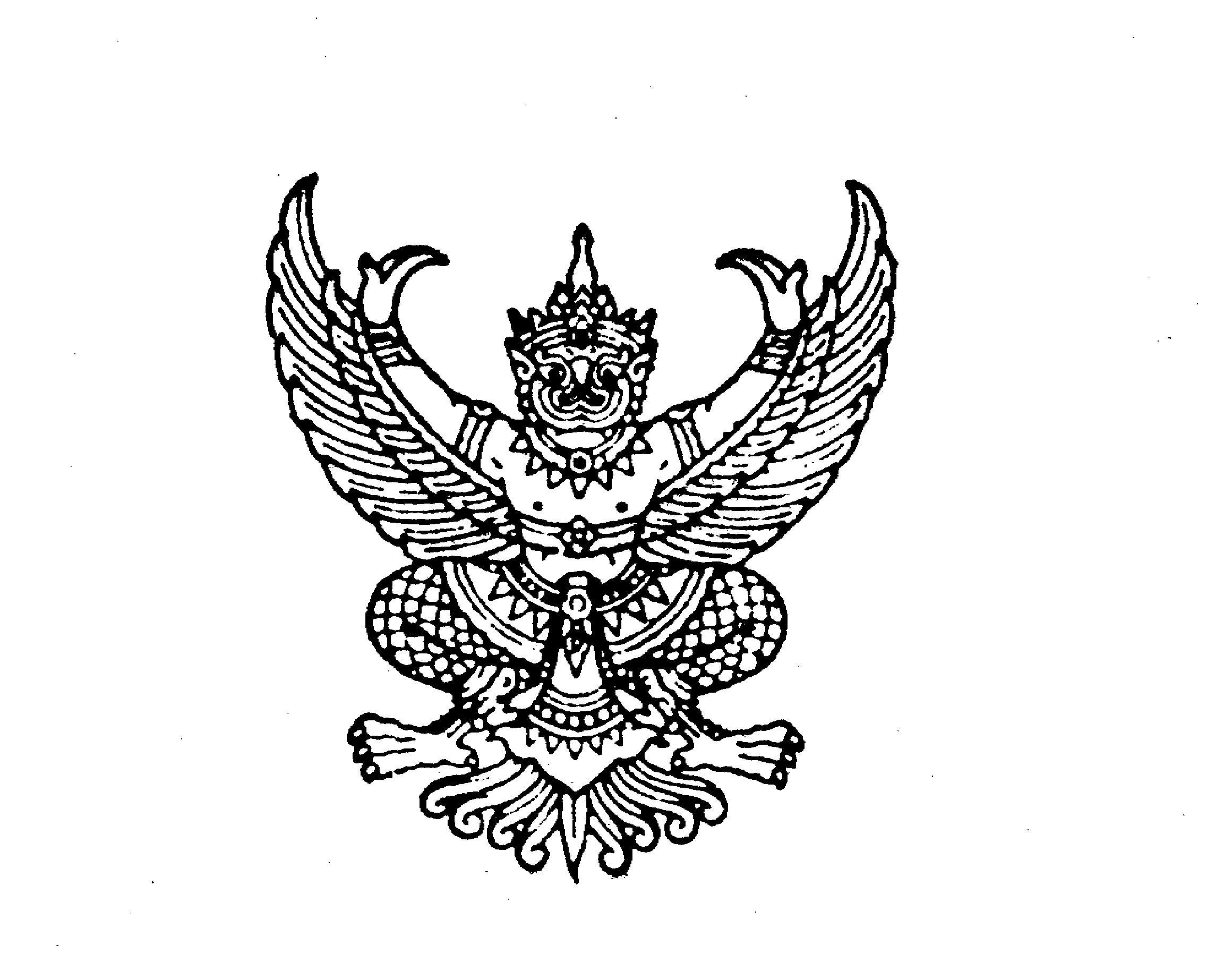 ประกาศมหาวิทยาลัยการกีฬาแห่งชาติ วิทยาเขต....................................เรื่อง นโยบาย และแนวปฏิบัติเกี่ยวกับการประกันคุณภาพการศึกษาภายใน 
สำหรับการจัดการศึกษา ระดับอุดมศึกษา อาศัยอำนาจตามความในมาตรา ๔๗ แห่งพระราชบัญญัติการศึกษาแห่งชาติ (ฉบับที่ ๔) พ.ศ. ๒๕๖๒ พระราชบัญญัติการอุดมศึกษา พ.ศ. ๒๕๖๒  มาตรา ๕๕ วรรคสองแห่งพระราชบัญญัติมหาวิทยาลัยการกีฬาแห่งชาติ พ.ศ. ๒๕๖๒ กฎกระทรวงการประกันคุณภาพการศึกษา พ.ศ. ๒๕๖๑ มาตรฐานการอุดมศึกษา พ.ศ. ๒๕๖๑ มาตรฐานการศึกษาของชาติ พ.ศ. ๒๕๖๑  และข้อบังคับมหาวิทยาลัยการกีฬาแห่งชาติ ว่าด้วยระบบ หลักเกณฑ์ และวิธีการประกันคุณภาพการศึกษา พ.ศ.๒๕๖๓ มหาวิทยาลัยการกีฬาแห่งชาติ วิทยาเขต.......................เห็นสมควรประกาศนโยบาย และแนวปฏิบัติเกี่ยวกับการประกันคุณภาพการศึกษาภายใน สำหรับการจัดการศึกษา ระดับอุดมศึกษา  ดังต่อไปนี้ ข้อ ๑ มหาวิทยาลัยการกีฬาแห่งชาติ วิทยาเขต...........................................ขอยกเลิก ประกาศ............................................................................................................................................................................................ .............................................................................................................................................................................................ข้อ ๒ ประกาศนี้มีวัตถุประสงค์เพื่อ.........................................................................................................
.............................................................................................................................................................................................................................................................................................................................................................. ข้อ ๓  นโยบายการประกันคุณภาพการศึกษาภายใน สำหรับการจัดการศึกษา ๓.๑ ....................................................................................................................................................... ๓.๒ ...........................................................................................................................................๓.๓ ....................................................................................................................................................... ๓.๔ ....................................................................................................................................................... ข้อ ๔ แนวปฏิบัติการดำเนินงานการประกันคุณภาพการศึกษาภายใน สำหรับการจัดการศึกษา๔.๑ ...........................................................................................................................................๔.๒ ...........................................................................................................................................๔.๓ .......................................................................................................................................... นโยบาย และแนวปฏิบัติการประกันคุณภาพการศึกษาภายใน สำหรับการจัดการศึกษา ระดับอุดมศึกษาตามประกาศนี้ ให้ใช้กับการประกันคุณภาพการศึกษาภายใน ระดับหลักสูตร ระดับคณะ ระดับวิทยาเขต โดยเริ่มตั้งแต่ปีการศึกษา........................ เป็นต้นไปประกาศ ณ วันที่.......... เดือน.......................... พ.ศ. ...............(....................................................)      รองอธิการบดีมหาวิทยาลัยการกีฬาแห่งชาติ
ประจำวิทยาเขต..................................................................